Digital Signal Processing (DSP) LabExp.3 Generating Unit impulse Sequence & Unit step sequence using ones & zeros functionsGenerating Unit impulse Sequence's(n)=1 ; n=0 MATLAB code:n=-10:1:10impulse=[zeros(1,10),ones(1,1),zeros(1,10)]figure(1)stem(n,impulse,'k','linewidth',2)title('Generating Unit impulse Sequence')xlabel('Amplitude')ylabel('time')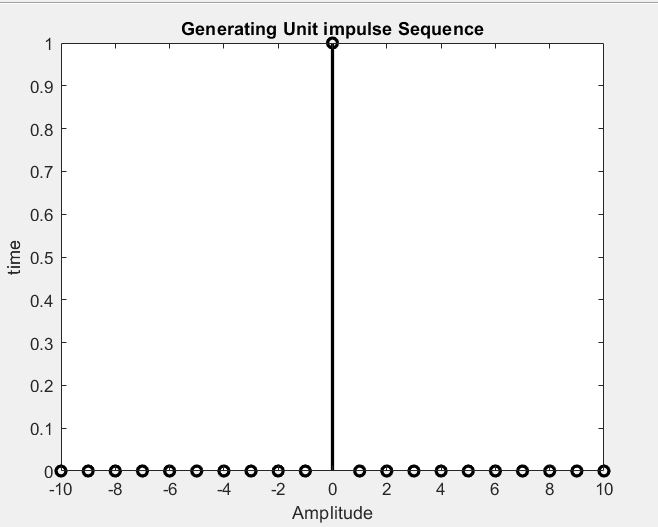 %%%%%%%%%%%%%%%%%%%%%%%%%%%%%%%%n=-5:1:20impulse=[zeros(1,5),ones(1,1),zeros(1,20)]figure(2)stem(n,impulse,'b','linewidth',2)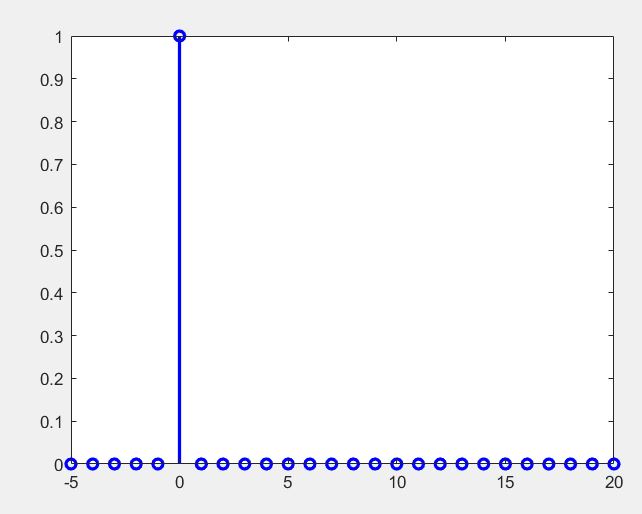 Generating Unit step Sequence MATLAB code:n=-8:1:10step=[zeros(1,8),ones(1,11)]figure(3)stem(n,step,'b','linewidth',2)title('Generating Unit step Sequence')xlabel('Amplitude')ylabel('time')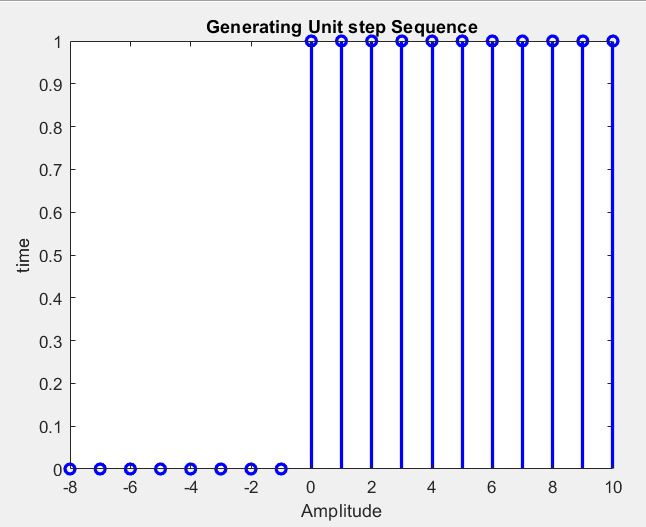 %EX//Plot the following sequence using unit step sequencex(n)={-2,0,3,0,0,5,1,1,-4}?clear alln=0:1:8 step=[-2*ones(1,1),zeros(1,1),3*ones(1,1),zeros(1,2),5*ones(1,1), ones(1,2),-4*ones(1,1)]figure(4)stem(n,step,'b','linewidth',3)xlabel('Amplitude')ylabel('time')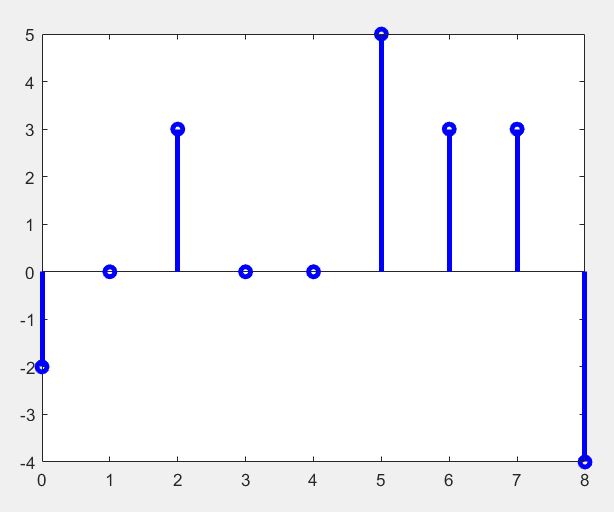 Discussion: Plot the following sequence using the unit step sequencex(n)={-3,-3,[3],2,2,5,1,1,-2}?Find & plot the following sequence using ones & zeros functionsx(n)=2n[u(n)-u(n-3)] .X(n)= S(n)+2S(n-1)+3S(n-2)+4S(n-3)